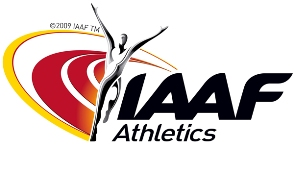 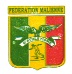 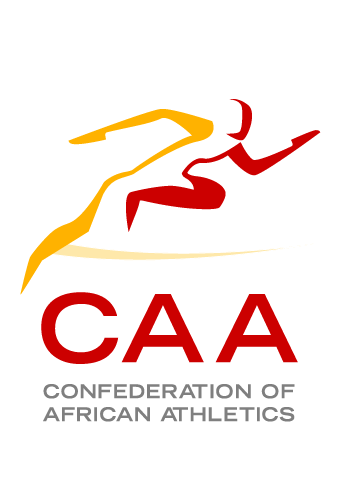 15e Edition Meeting Grand Prix CAAde Bamako du 3 juin 2017Epreuve :		100m 	Femmes 		« A »Heure début : 16h20                         Fin :                       Vit : vent -03,00          m/sChef Chrono					 J.A			                           Chef Juge Arrivée15e Edition Meeting Grand Prix CAAde Bamako du 3 juin 2017Epreuve :		200m 	Femmes 		« A » Heure début : 18h10                             Fin :                              Vit : vent  -00.40 m/sChef Chrono					J.A			                           Chef Juge Arrivée15e Edition Meeting Grand Prix CAAde Bamako du 3 juin 2017Epreuve :		400m 	Femmes 		« A » Heure début : 17h00                             Fin :                              Chef Chrono						J.A		                           Chef Juge Arrivée15e Edition Meeting Grand Prix CAAde Bamako du 3 juin 2017Epreuve :		Longueur 	Femmes 	                    « A » Heure début : 16h00                                                       Fin :                              Chef Juge 									J.A15e Edition Meeting Grand Prix CAAde Bamako du 3 juin 2017Epreuve :		Javelot  	 Femmes 		« A » Heure début : 16h00                                                             Fin : Chef Juge												 J.A15e Edition Meeting Grand Prix CAAde Bamako du 3 juin 2017Epreuve :		100m 	Hommes 	    « A » Heure début : 16h30                                Fin :                    vent : -00.80           m/sChef Chrono						J.A		                           Chef Juge Arrivée15e Edition Meeting Grand Prix CAAde Bamako du 3 juin 2017Epreuve :		200m 	Hommes 	           « A » Heure début : 18h20                                  Fin :                 Vent :-01.10m/sChef Chrono					J.A			                           Chef Juge Arrivée15e Edition Meeting Grand Prix CAAde Bamako du 3 juin 2017Epreuve :		400m 	Hommes 	      « A » Heure début : 17h10                                                      Fin :                             Chef Chrono						J.A		                           Chef Juge Arrivée15e Edition Meeting Grand Prix CAAde Bamako du 3 juin 2017Epreuve :		Triple - Saut 	Hommes 	       « A » Heure début : 17h10                                                      Fin :                            Chef Juge												J.A15e Edition Meeting Grand Prix CAAde Bamako du 3 juin 2017Epreuve :		Javelot 	Hommes 	       « A » Heure début : 17h10                                                     Fin :                       Chef Juge											J.A15e Edition Meeting Grand Prix CAAde Bamako du 3 juin 2017Epreuve :		100m 	Femmes  Série	(B) 	Heure début : 16h00                                Fin :                    vent : -02.60                  m/sChef Chrono						J.A		                           Chef Juge Arrivée15e Edition Meeting Grand Prix CAAde Bamako du 3 juin 2017Epreuve :		400m 	Femmes  Série	(B) 	 Heure début : 16h40                                                      Fin :                             Chef Chrono					  J.A			                           Chef Juge Arrivée15e Edition Meeting Grand Prix CAAde Bamako du 3 juin 2017Epreuve :		800m 	Femmes 	Série (B) 	 Heure début : 17h20                                                      Fin :                             Chef Chrono					J.A		                           Chef Juge Arrivée15e Edition Meeting Grand Prix CAAde Bamako du 3 juin 2017Epreuve :		Poids 	Femmes  Série	(B) 	 Heure début : 16h00                                                      Fin :                             Chef Juge													J.A15e Edition Meeting Grand Prix CAAde Bamako du 3 juin 2017Epreuve :		100m 	Hommes 	   Série (B) 	 Heure début : 16h10                                                      Fin :            Vent : -01,10       m/s                 Chef Chrono					J.A			                           Chef Juge Arrivée15e Edition Meeting Grand Prix CAAde Bamako du 3 juin 2017Epreuve :		400m 	Hommes     Série	(B) 	 Heure début : 16h50                                                     Fin :                             Chef Chrono					J.A		                           Chef Juge Arrivée15e Edition Meeting Grand Prix CAAde Bamako du 3 juin 2017Epreuve :		800m 	Hommes 	Série (B) 	 Heure début : 17h30                                                      Fin :                             Chef Chrono					J.A		                           Chef Juge Arrivée15e Edition Meeting Grand Prix CAAde Bamako du 3 juin 2017Epreuve :		5000m 	Hommes 	Série (B) 	 Heure début : 17h50                                                      Fin :                              Chef Chrono					J.A		                           Chef Juge Arrivée15e Edition Meeting Grand Prix CAAde Bamako du 3 juin 2017Epreuve :		Disque 	Hommes 	Série (B) 	 Heure début : 15H20                                                      Fin :            Chef Juge						                                           				 J.ACouloirN° DosPrénoms   et  NomsPaysPerf.Rang4003Gina 				BASSEGAM11’’751ère 5004Bouele 			CECILIACGO12’’192ème 3001N’Déye   Ami 		TALLSEN12’’393ème 6002Péssé 			PRENAMTOG12’’684ème 7007Sockhna   R 		CISSESEN12’’775ème 1006Rahina 			MOUSSANIG12’’906ème 2005Thomas 			IVONNEZIM13’’567ème CouloirN° DosPrénoms   et  NomsPaysPerf.Rang5003Gina 					BASSEGAM23’’441ère 3004Bouele 			           CECILIACGO23’’822ème 4008Djénébou 				DANTEMLI24’’093ème 2001N’Déyé        Ami 			TALLSEN24’’824ème 6002Péssé 				PRENAMTOG25’’665ème 1007Sokhna      Ramatoulaye    	 CISSESEN-DNSCouloirN° DosPrénoms   et  NomsPaysPerf.Rang2010Amina 			  SEYNINIG53’’41ère 4013Nafy                		  MANESEN53’’72ème 1012Fama                    		  TOPSEN54’’43ème 5011OLOH 			  DAVILOTOG55’’84ème 6009Rokia 			  COULIBALYMLI56’’45ème 3008Djénébou 			  DANTEMLI58’’96ème PosPrénoms        &       NomsPaysDos1er2e3ePerfN°4e5e6ePerfRangsVent6Sangoné 		        KANDJISEN01605,4605,7705,7405,77605,8105,8205,9305,931ère  02,405Yah        Soucko 	        KOITAMLI014-05,6605,5905,66505,6405,6705,7305,732ème 02,004Issifou 		        MARIAMBEN01905,0005,30-05,30305,3505,5105,3405,513ème 02,403Aminata 		        BAHMLI01505,2605,3505,1705,35405,3205,2705,3705,374ème 02,702Maïmouna           	        BAGAYOKOMLI01704,9105,0005,2205,22205,02--05,225ème 02,401Bintou                   	        SALOUMMLI01804,0704,3604,8204,82104,7804,5104,5604,826ème 02,70PosPrénoms        &       NomsPaysDos1er2e3ePerfN°4e5e6ePerfRangs6Kénifing	                  TRAOREMLI02247,7647,3246,5247,76643,4045,5444,2347,761ère 4Adama 		       SANESEN02038,5635,7035,3238,56537,4335,6736,2838,562ème 3Djénéba                          DIARRAMLI02332,3430,7432,9032,90431,2532,4032,2632,903ème 2Sadiatou                	       OUEDRAOGOBUR021XX28,0728,07227,2031,84X31,844ème 5Hassia 		       HASSANNIG025X26,5227,3127,31129,8225,4325,4529,825ème 1Rakia 		       ISSAKANIG02425,1629,0428,1229,04328,55X26,2929,046ème CouloirN° DosPrénoms   et  NomsPaysPerf.Rang4029Arthur 			          CISSECIV10’’291er 3026Moulaye 			          SONKHOSEN10’’342ème 5030Adama 			          JAMETGAM10’’453ème 6028Dabla       K. 			          FABRICETOG10’’594ème 2027Henri 			          BANDIAKYSEN10’’615ème 1033Mamadou       FALL 	          SARRSEN10’’726ème 7032Mamadou 			          DEMMLI 10’’897ème CouloirN° DosPrénoms   et  NomsPaysPerf.Rang3029Arthur 			   CISSECIV20’’771er  4030Adama 		               JAMETGAM20’’862ème 5026Moulaye 			   SONKH OSEN21’’233ème 6028Dabla 			   FABRICETOG21’’304ème 2034Bienvenu 		              SAVADOGOBUR21’’755ème 1035Cheick CS 			   SAMAKEMLI22’’756ème CouloirN° DosPrénoms   et  NomsPaysPerf.Rang3036Ibrahim 			    M’BENGUESEN49’’111er 4039Djibrilou      Malick 	    SYSEN49’’182ème  6037EL Hadji      CISSE 	    N’DIAYESEN49’’213ème 5041Bourama 			    COULIBALYMLI50’’104ème 1040Moustapha 			     MOUSSANIG50’’885ème 2038Siaka 				    SANOGOBUR51’’276ème PosPrénoms        &       NomsPaysDos1er2e3ePerfN°4e5e6ePerfRangsVent5Mamadou Chérif 	     DIAMLI04615,88-16,2416,246-16,59-16,59 NR1ère 00,202Abba 			     BADJISEN043--15,1815,18316,0915,73-16,092ème 00,206Mamadou 		     GUEYESEN04215,9115,7715,9815,915-15,99-15,993ème 00,303Alou 		                COULIBALYMLI04714,7714,7815,0715,17215,17-15,3515,354ème 00,504N’Tia 		                ROMEOBEN04515,3314,9515,0515,334XXX15,335ème 02,001Lassana                        MARICOSEN044--14,3014,301XXX14,306ème 01,30PosPrénoms        &       NomsPAYSDos1er2e3ePerfN°4e5e6ePerfRangs5Djibril 			   SARRSEN04861,31X64,7264,72,665,3360,15X65,331er6Moctar 			   DJIGUIMLI05060,8658,1756,6060,86559,7560,7158,4060,862ème 3Abdoul  Aziz  GARBA 	   BAKONIG05253,7051,6355,2055,20453,6451,7253,2355,203ème 4Houenou 		             ROMARICBEN05151,6053,48X53,48352,1753,15X53,484ème 2Waly 				    SACKOMLI05347,0751,8549,4051,85248,9350,5649,2051,855ème 1Adama                                    DIALLOMLI04944,82X50,3050,30140,9645,4045,1350,306ème CouloirN° DosPrénoms   et  NomsClubs Perf.Rang5058Bilamba 			  DEMBELEPOLICE13’’251ère 4057Zeïnabou 			  MAÏGAPOLICE13’’292ème 2055Koumba 			 SIDIBERAK13’’323ème 1054Mah 				 KONETATA13’’334ème 3056Coumba 			 TRAORE POLICE13’’445ème 6059Gninè                   		  FANEUSFAS13’’566ème 7060Bintou 			  DIALLOSTADE13’’937ème CouloirN° DosPrénoms   et  NomsClubs Perf.Rang6066Sitan 				     BOUAREUSFAS59’’781ère 3063Safiatou D 			     KONATECCK1’00’’452ème 1061Salimata 			     CISSERAK1’02’’363ème 2062Habibatou 			     BAMBAUSFAS1’02’’474ème 5065Adam 			     KONEUSFAS1’06’’185ème 4064Sounkoura 			     TRAOREDAC-DNSCouloirN° DosPrénoms   et  NomsPaysPerf.Rang1066Sitan 					BOUAREUSFAS2068Hawa 				KONETATA3069Ramata 				KONETATA4070Chéta 				SANOGOUSFAS5071Fatoumata 				TRAOREPOLICE5072Mamou 				DIALLOUSFAS6073Adiara 				DIARRAUSFAS6074Coumba 				COULIBALYSTADEPosPrénoms        &       NomsClubsDos1er2e3ePerfN°4e5e6ePerfRangs5Nakani 		   COULIBALYUSFAS07911,3811,7711,9511,95511,8312,0511,5412,051ère 6Assétou 		   KASSIBOUSFAS08010,8010,7211,5611,56410,6411,5211,6611,662ème 4Alimatou 		   TRAORESTADE0789,84XX9,8439,2010,3210,3010,323ème 2Hawa 		    BAMBARAK0769,329,409,449,4428,858,918,099,444ème 1Fatoumata                KAREMBERAK0758,288,947,978,9418,517,87X8,945eme CouloirN° DosPrénoms   et  NomsClubs Perf.Rang4084Ibrahima  Faraban  	DOUMBIAPOLICE10’’911er 5085Moriba 			COULIBALYCCK11’’132ème 1081M’Bark 			DICKOUSFAS11’’383ème 2082Issiaka 			DJIREAS AK11’’444ème 6086Lassana 			KONERAK11’’545ème 8088Ibrahim 			N’DIAYEPOLICE11’’606ème 7087Youssouf 			COULIBALYREAL11’’667ème 3083Amadou 			WANEREAL11’’768ème CouloirN° DosPrénoms   et  NomsClubs Perf.Rang3091Oumar 			SYDAC48’’041er 2090Diakalia 			BAMBAUSFAS48’’052ème 4092Sékou             		TRAOREUSFAS49’’733ème 5093Naboukou 			DEMBELECCK50’’044ème 1089Dramane 			DIARRARAK52’’145eme 6094Aly 				KAMATEAEA54’’436ème CouloirN° DosPrénoms   et  NomsClubs Perf.Rang1095Drissa 			KEITATATA1’56’’01er 4098Yaya 				DIALLOUSFAS1’58’’22ème 4099Bakary 			SIDIBEUSFAS1’58’’43ème 2096Aly 				SAGARACAB1’58’’94ème 3121Sanoussi 			CAMARADAC1’59’’45ème 5100Hamidou 			KOITAPOLICE2’02’’96ème 5101Antoine 			KASSOGUEPOLICE2’04’’67ème 3097Mohamed 			KEITASTADE-DNSCouloirN° DosPrénoms   et  NomsPaysPerf.Rang1104Bougounon 		SANOGOUSFAS16’01’’281er 3108Abdoul Karim 	  	MARIKORAK16’03’’592ème 2106Mahama 		  	DIAGAGNETEDEBO16’07’’093ème 2107Sidi 			  	SIDIBEUSFAS16’10’’544ème 3109Housseyni 		  	ALASSANEUSFAS17’06’’005ème 1105Mamadou 			TRAOREPOLICE17’06’’686ème 4110M’Bara 		  	CISSESTADE17’49’’647ème PosPrénoms        &       NomsClubs Dos1er2e3ePerfN°4e5e6ePerfRangs7Djibril 		        DOUCOUREUSFAS11843,9943,4541,6243,995xxx43,991er 6Bouya 		        KEITAREAL11739,61X37,4039,614X39,7039,4239,702ème 5Almoustapha 	       TOUREREAL11632,04X31,3632,043X28,1830,1232,643ème4Fousseïny 		       SAMASSEKOUDEBO11530,9830,3531,3931,39228,9130,68X31,395ème1Boubacar 		      SANGAREDAC112X25,9723,1025,97128,2026,0026,2628,206ème 2Issa 			      TRAOREAEA113----------3Ibrahim 		      GABACDAM114----------